Technology Resources to Support CCSSM OML, 2013Jackie Cooke & Jane Osbornehttp://www.octm.org/links/math-links/jackie-cooke-s-homepage/http://www.hoodriver.k12.or.us/Page/5021CCSSM LinksAssessmentMath Intervention ResourcesMath GamesFavorite Search Engines Favorite Teacher Productivity Tools Your choice?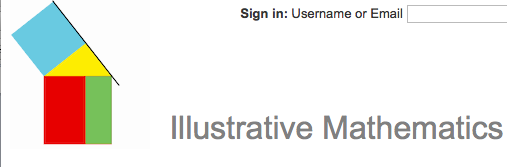               Illustrative Mathematics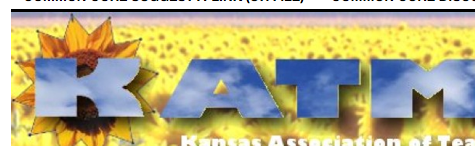             Kansas Council Flip Books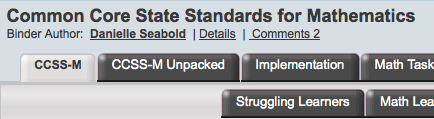                Live Binder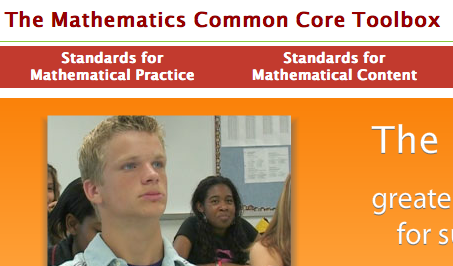                CCSS Toolbox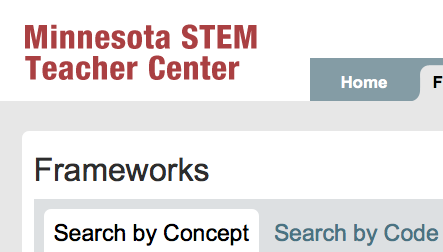             Minnesota's STEM Frameworks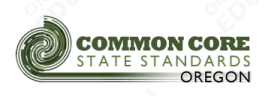                    ODE CCSSM Toolbox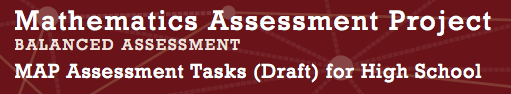 Math Assessment Project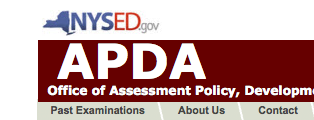           New York Sample Test Items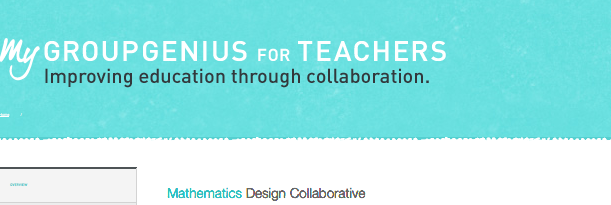 Mathematics Design Collaborative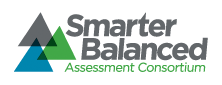              Smarter Balance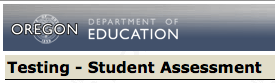               ODE Assessment Page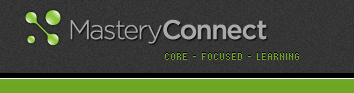                  Mastery Connect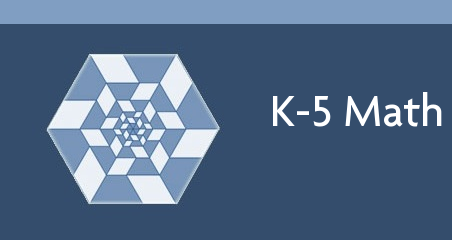              K-5 Math Teaching Resources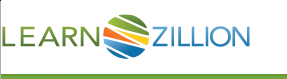             LearnZillion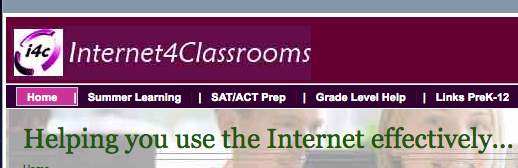               Internet4Classroom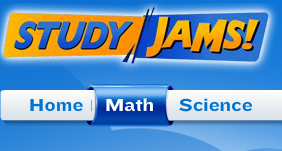           Study Jams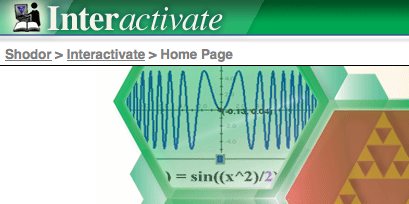               Interactivate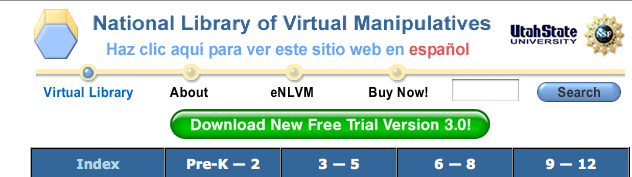            NLVM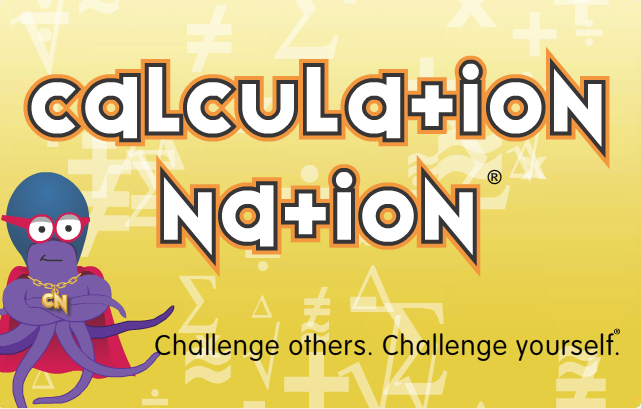 Calculationation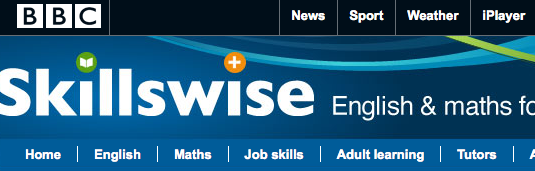 BBC(Also bitesize1,2, and 3 sites)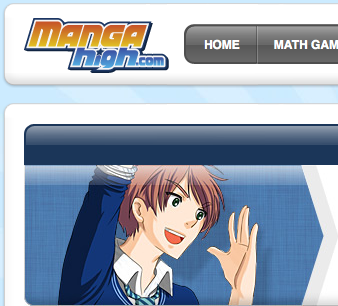 Manga High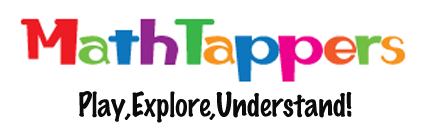 MathTappers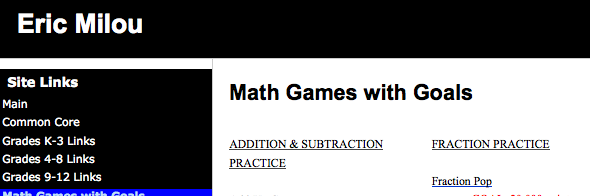 Games with Goals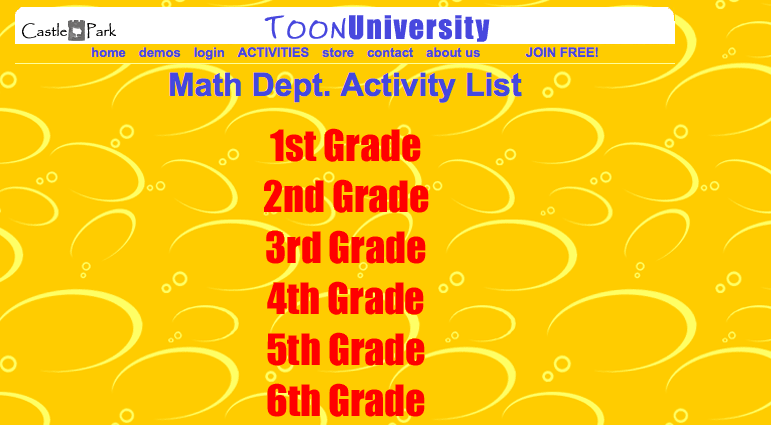 Toon University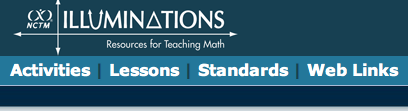              NCTM Illuminations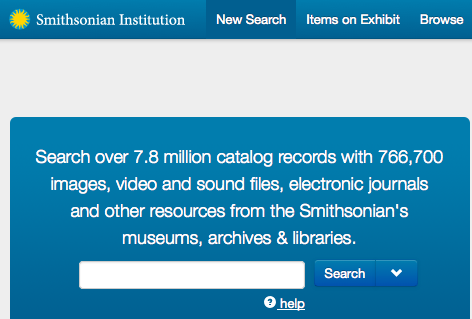               Smithsonian Collections                                 and  also                Smithsonian Education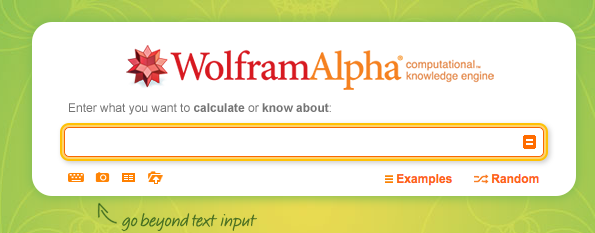             Wolfram Alpha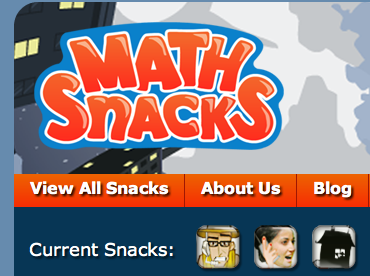 Math Snacks for Mid-School Learners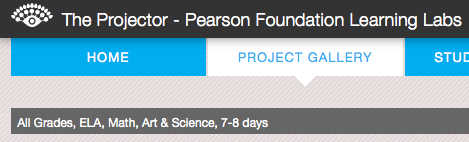      Pearson Foundation Projector Project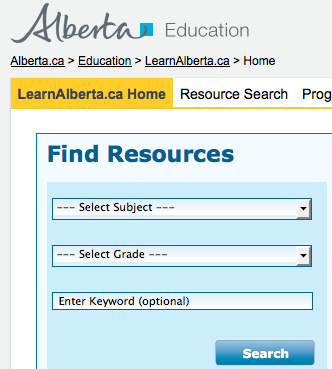 Learn Alberta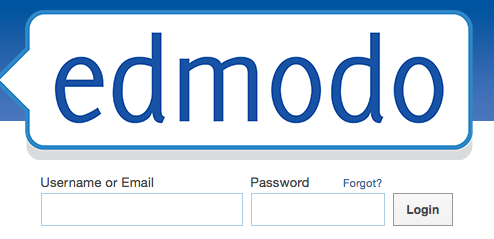 Edmodo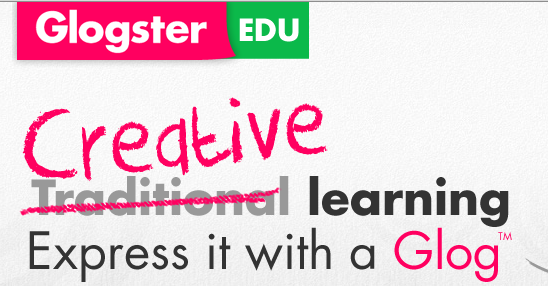 Do a Google search for Glogster edu and follow the link from their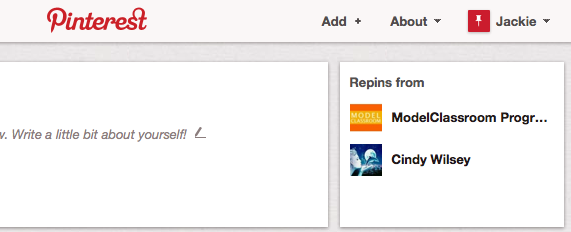 PinterestGoogle Docs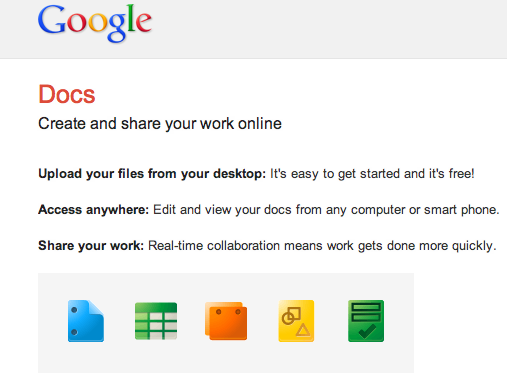 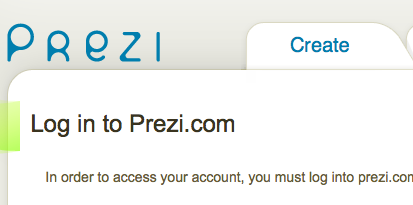 Prezi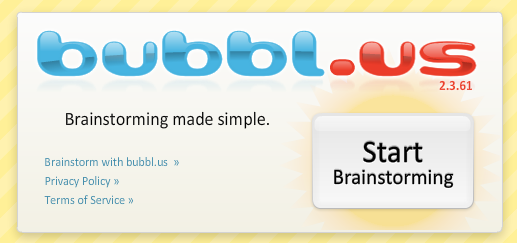 Bubbl Concept Maps